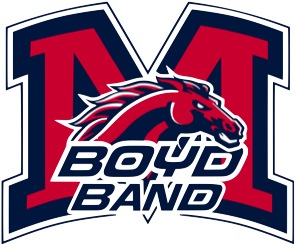 McKinney Boyd Bronco Band Boosters2019 Senior Scholarship Application FormStudent Name:	Phone Number:	Email Address:	Instructions:Please complete the application ELECTRONICALLY.  Handwritten applications will not be accepted.Please PRINT a hard copy and submit to Mr. Nuñez no later than 8:00 AM, Tuesday, April 30.Students who have received full scholarships from the college of their choice are not eligible.By my signature, I affirm that this application is my own work and is complete and correct to the best of my knowledge. Further, I concur that Class Rank and GPA are subject to verification with the Registrar's office and that full scholarship status is subject to verification with the college of my choice._______________________________________Student SignatureFor Selection Committee Use:Date Received: ______________Band Activities (contests, ensembles, offices, events, awards, etc)Freshman Year:	Sophomore Year:	Junior Year:	Senior Year:	School Activities (other than band):Freshman Year:	Sophomore Year:	Junior Year:	Senior Year:	College Attending: The Boyd Band is a community of directors and students with a reputation of discipline, excellence, camaraderie, and of always exhibiting the Bronco Spirit. Explain in 300 words or less how your contributions to the band have made an impact in these areas. Consider giving examples of student mentoring and support, leadership, service, building community, and your role in exemplifying the Bronco Spirit at band events.The Bronco Band is predicated on the vision of the Bronco Way — “Doing the right thing, the right way, all the time.” In 300 words or less, describe how you have exemplified the Bronco Way as a member of the band and, conversely, if you ever experienced a time when you were challenged to uphold the Bronco way, how you handled it. Consider describing specific examples.Being a member of the band requires a tremendous commitment of focus and time. In addition, students are required to maintain strong academic excellence. List any academic achievements that you’d like to be considered as part of your success while being a part of the Boyd Band; and if applicable, explain in 300 words or less how being part of the band program may have contributed to your academic success.Some students do extremely well in band, in spite of outside variables that make band even more challenging. If applicable, describe in 300 words or less any obstacles that you’ve had to overcome, or exceptional perseverance that you’ve needed, to excel in the band program.Music has been a big part of your life during high school. If applicable, explain in 300 words or less the vision/dream that you have concerning music’s role in your life in the future—for example; you plan to win a Grammy for a musical score that you will write, or you plan to major in music education in college, or you plan to play your instrument on Broadway, or you plan to start a music school, or maybe you plan to start a band and tour the world, etc.? The band’s senior class is comprised of many outstanding scholarship candidates. If you had the opportunity to give a scholarship to an “unsung hero” of the senior class, explain in 300 words or less who your choice would be. Give specific examples that demonstrate why you feel he/she has made a positive impact within the Boyd Band community and program.Class Ranking:	Grade Point Average (un-weighted):	